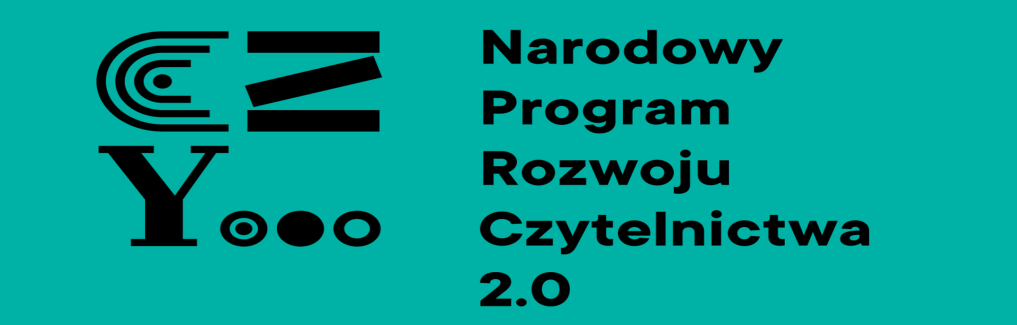 W ramach realizacji NPRCz zakupione zostały do biblioteki kolejne nowości!ZAPRASZAMY DO SZKOLNEJ BIBLIOTEKI!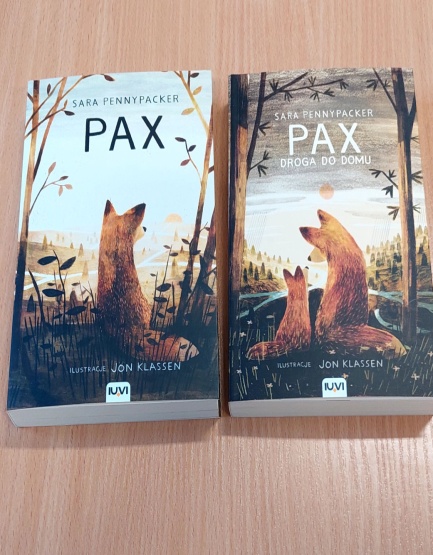 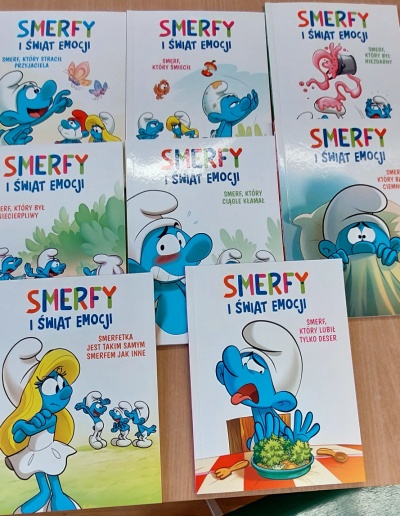 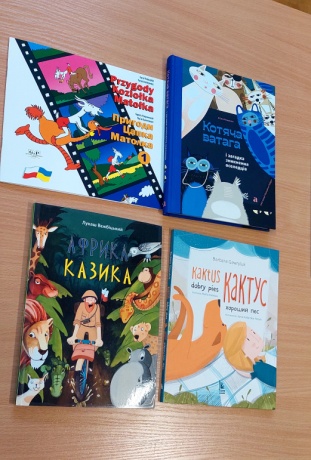 Nowe książki czekają na czytelników !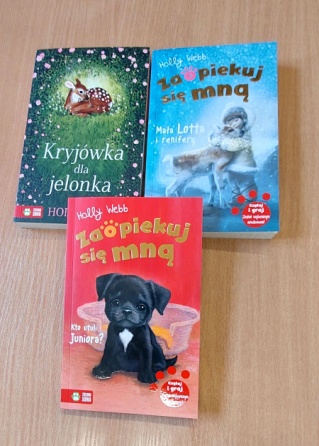 Niedługo dostępne będą kolejne nowe pozycje!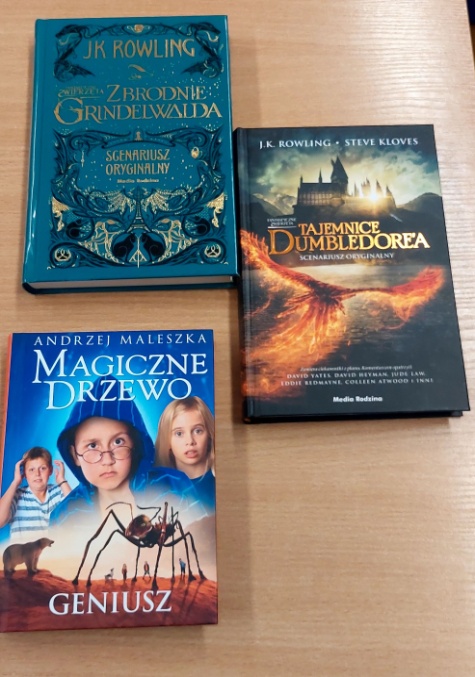 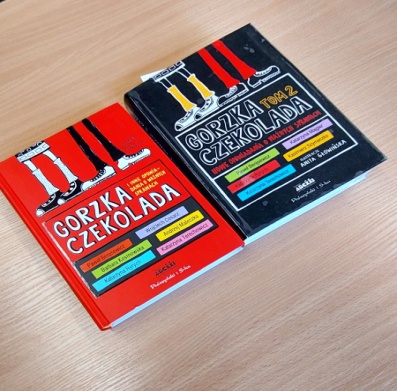 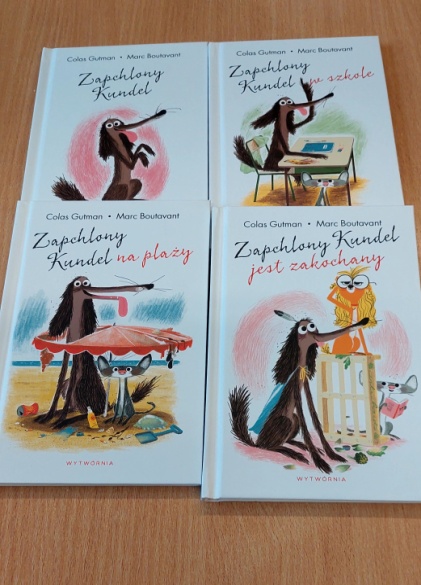 